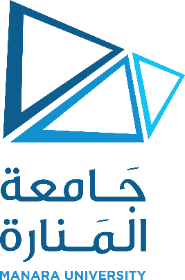      Course DescriptionServices MarketingFaculty of Business AdministrationFaculty of Business AdministrationFaculty of Business AdministrationDepartment of Marketing Department of Marketing Course Services Marketing Services MarketingPrerequisite:    Principles of MarketingCBFC106Credit Hours:3Theoretical:3 Practical:0Course Code:CBMC204DescriptionThe course deals with marketing services. It familiarizes the students with the major problems facing services providers and how services are provided to customers, in addition to the quality of services. The course introduces key concepts of services marketing, and the reasons that led to the increased interest in this area. It teaches the students about the nature and characteristics of services, the concept of service package and the standards of services ratings. It also introduces the students to internal and external variables associated with the internal environment of the establishment, and the elements of the services marketing mix in detail.ContentReferencesText books: Services Marketing, Maria Johann, 2015, First EditionAdditional recommended references:       Service Marketing: Concepts & Practices, By Ramneek Kapoor, Justin Paul, Biplap Halder,  Tata McGraw-Hill Education, 2011 Periodic and publications: Journal of services marketing